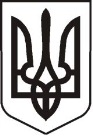 У К Р А Ї Н АЛ У Г А Н С Ь К А  О Б Л А С Т ЬП О П А С Н Я Н С Ь К А   М І С Ь К А   Р А Д АШ О С Т О Г О    С К Л И К А Н Н ЯРОЗПОРЯДЖЕННЯміського голови„     26 ” квітня 2018                                 м. Попасна                                         №  96                       Про перерозподіл бюджетних призначень          У зв’язку з виробничою необхідністю та фінансуванням видатків,  відповідно до п.7 ст. 23 Бюджетного Кодексу України, керуючись п.20 ч.4 ст. 42 Закону України «Про місцеве самоврядування в Україні»:    В межах загального обсягу  призначень по загальному фонду міського бюджету здійснити помісячний перерозподіл видатків:Контроль за виконанням даного розпорядження покласти на  начальника фінансово – господарського відділу – головного бухгалтера виконавчого комітету Попаснянської  міської ради (Омельченко Я.С.).Заступник міського  голови                                                      М.М.ТабачинськийОмельченко, 21737КФКНайменуванняКЕКВу т.р.04.2018  (грн)у т.р.12.2018  (грн)Разом:5062 (ПМПЗОВ «Салют»)2111Заробітна плата+1300-13000Усього:                Усього:                +1300-13000